Международный день левшей в Великобритании«International Left-Handers Day»Международный день леворуких (International Left-Handers Day) впервые отметили 13 августа 1992 года по инициативе британского Клуба левшей (Left-Handers Club), созданного в 1990 году.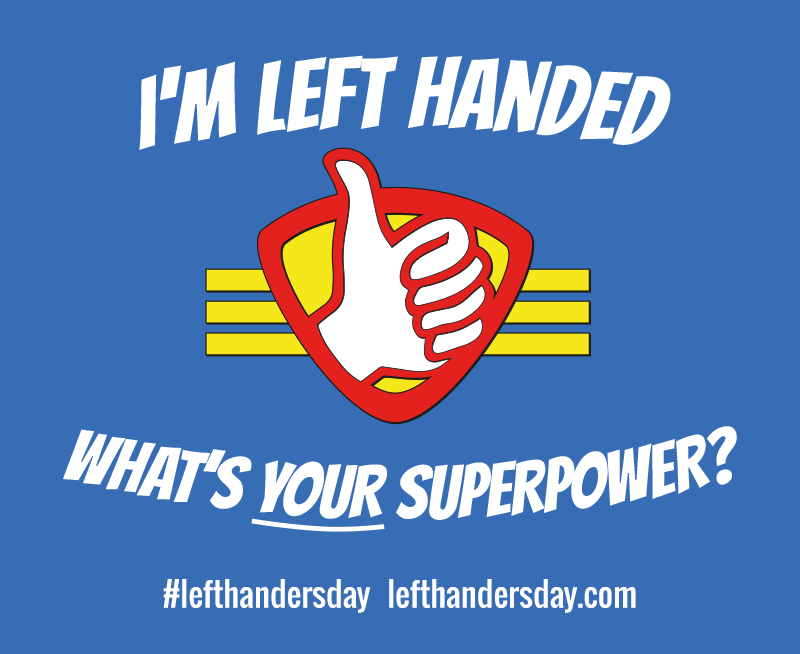 История: История праздника начинается с 1992 года, когда… http://mirkosmosa.ru/holiday/h-436Проблематика данного праздника: в быту им часто приходится сталкиваться с такой проблемой, как…     https://www.calend.ru/holidays/0/0/67/19/К чему привлекают этим праздником: День левшей призван привлечь внимание общества к проблемам, с которыми сталкиваются левши в праворуком мире… https://www.calend.ru/holidays/0/0/67/ Цели проведения праздника: Целей проведения данного праздника две... http://mirkosmosa.ru/holiday/h-436Традиции: По традиции в тот день все активисты полагают свои силы на то, чтобы… http://mirkosmosa.ru/holiday/h-436